Муниципальное казенное дошкольное образовательное учреждение города Новосибирска « Детский сад №249 «Колобок» общеразвивающего вида с приоритетным осуществлением физического развития и оздоровления всех воспитанников».Экологический проект«Берёза – символ России»исследовательски-творческий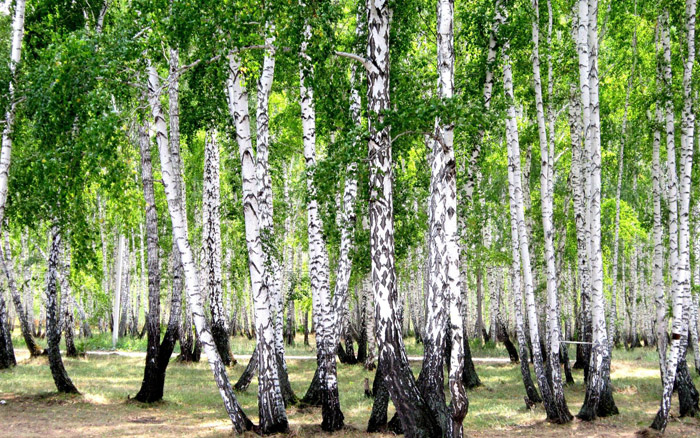 Срок реализации: январь-февраль.Автор проекта: воспитатель  Овсянникова Марина Викторовна                                                 2017 г.                                                                     Паспорт проекта.Название проекта: «Береза – символ России».Вид проекта: долгосрочный исследовательско - творческий.Сроки: 6 недель (январь – февраль).Проблема: вопросы детей: «Почему береза – символ России?», «Почему береза – самое любимое дерево?», недостаточные знания у детей о самом почитаемом в России дереве – березе, несоблюдение правил экологически грамотного поведения.Актуальность темы: Огромную роль в экологическом образовании детей играет практическая, исследовательская деятельность в природных условиях. В наше время, когда городские дети мало общаются с природой, их экологическое воспитание необходимо начинать с знакомства с объектами природы ближайшего окружения. Одним из таких объектов является гордость русского народа – красавица березка. Может быть именно с нее и начнется для маленького гражданина большое понятие – «Родина»…Цель: Выяснить, почему именно березу считают символом России, почему она так дорога сердцу русского человека.Задачи: Собрать информацию о березе, познакомить детей с художественной литературой, фольклором, произведениями русских художников. Провести ряд наблюдений и экспериментов. Развивать у детей наблюдательность, образное мышление, умение видеть красоту природы. Упражнять в составлении рассказов и экологических сказок, создании образов березы в продуктивном творчестве. Воспитывать у детей любовь к природе и Родине. Укрепить сотрудничество родителей с детским садом.Участники: дети 5-6 ти лет, воспитатель, родители, музыкальный руководитель.Ожидаемый результат:  У детей начал развиваться познавательный интерес, дети познакомились с возможностями самостоятельно добывать нужные знания, анализировать, делать выводы. Они приобрели новый опыт поисковой, исследовательской деятельности, изучили целебные свойства березы, начали учиться высказывать собственные суждения. Проект способствовал развитию творческих способностей детей. На основании своих исследований дети пришли к выводу: бережно относиться к символу России – березке.Приоритетные образовательные области:Познавательное развитие, социально – коммуникативное развитие.Интеграция познавательных областей:Познавательное развитие, речевое развитие, социально – коммуникативное развитие,  художественно – эстетическое развитие, физическое развитие.Формы проведения:                                                                                             совместная деятельность, непосредственно образовательная деятельность,  самостоятельная деятельность.Схема реализации проекта «Береза – символ России»:Составление плана проекта ,помещение его в патриотический уголок, сбор материалов и информации, периодические отметки о выполнении пунктов плана, самостоятельная деятельность детей. Материал и оборудование:Репродукции картин русских художников, энциклопедии, книги, различные художественные материалы, оборудование для экспериментирования, магнитная доска, фланелеграф, макет березы, иллюстрации, фотографии, изделия из бересты, березовый веник, березовый гриб – чага, набор аптечный с березовыми почками, березовый деготь, шапочки - маски для инсценирования и игр, русские народные костюмы, художественная и методическая литература.                                Этапы реализации проекта:1-й этап – подготовительный.                                2 этап. Технологический.                                       3 этап. Заключительный.Выводы:  В результате проведенной работы дети поняли, почему березу называют символом России. У детей повысился познавательный интерес к объектам природы, в частности, к деревьям. Произошло развитие их исследовательской, практической, продуктивной деятельности. Укрепилось сотрудничество родителей с детским садом.Заключение: Реализация проекта познакомила детей с возможностями самим добывать информацию по интересующему вопросу. Дети узнали, почему березу называют символом России, какие разновидности берез есть на ее территории, какие свойства имеет береста, познакомились с полезными свойствами березы. Дети стали бережнее относиться к березам на участке детского сада, заботиться о них.                                              Список литературы:Менщикова Л.Н. «Экспериментальная деятельность детей 4 – 6 лет» - В., Учитель, 2009 г.Молодова М.Н. «Игровые экологические занятия с детьми» - М., Асар, 1996 г.Сигимова М.Н. «Мир природы глазами ребенка» - Н.,НИПКИПРО, 1996 г.Масленникова О.М., Филиппенко А. А. «Экологические проекты в детском саду», М., Учитель, 2009 г.Лучич М.В. «Прогулки с детьми в природу», М., Просвещение, 1969 г.Шустова И.Б. «Растения России», М., Дрофа, 2008 г.«Я познаю мир», детская энциклопедия, - М., АСТ, 1995 г.Лыкова И.А. «Изобразительная деятельность в детском саду, старшая группа», - М., Сфера, 2007 г.Доронова Т.Н. «Природа, искусство и изобразительная деятельность детей», - М., Просвещение, 2001 г.Юный эколог: программа по экологическому воспитанию. Николаева С. Н., - М., Мозаика – Синтез, 1999 г.Природа и художник: программа по изобразительному искусству. Копцева Т. А., - М., 2001 г.                                                                                                                                                                                                                                              Приложение 1.Определение цели и задач проекта с использованием методики трех вопросов.                                                                                                                       Приложение 2.Наблюдение 1. «Знакомство с березами на участке».Цель: Показать детям, что березы – это самые распространенные деревья на территории детского сада и рядом с ним. Формировать у детей отношение к березе, как к живому существу, желание заботиться о ней.                                                         Ход:Воспитатель: Дети, посмотрите, каких деревьев больше всего на территории нашего детского сада? А за забором какие деревья вы видите? Как можно назвать такой лесок из одних березок? (березовая роща, березняк). Сколько берез на нашем участке? (две). Давайте рассмотрим их. Как вы думаете, эти березы одинакового возраста или нет? (одна старше, другая младше). Почему? Как вы думаете, у какой березы ствол тоньше? (у молодой). А что вы видите внизу ствола у березы с более толстым стволом? (черную кору, трещины). Это бывает у старших берез, трещины, как морщинки. Как вы думаете, кто из этих берез мама, а кто дочка? (Справа мама, слева дочь). Давайте придумаем им русские имена. Как в русских сказках девушек называли? ( Аленушка, Настенька). Как мы назовем березку – дочку? (дети – Настенька). А для мамы нужно более важное имя придумать. Как волшебницу звали в сказке «Царевна – лягушка»? (Василиса Премудрая). Давайте назовем березу – мать Василисой. Согласны? (да). Идите, поздоровайтесь с Настенькой и Василисой. Погладьте их по стволу, обнимите. Они поделятся с вами своей силой и здоровьем. Какие ласковые слова вы можете им сказать? (милая, березонька, Василисушка и т.д.) Дети, зимой ветки у берез очень хрупкие, старайтесь не задеть их, чтобы не сломать. Почему сейчас на березах нет листочков? (зимой они спят). Почему они не замерзают? (ствол защищает кора, а корни – снег). Что мы можем сделать для березок, чтобы их корням стало еще теплей? (подсыпать снега к стволу). Давайте сделаем это, позаботимся о березках, и они ответят нам добром на добро. А еще давайте расчистим дорожки к нашим березкам. Мы теперь их будем часто навещать.                                                                                                                    Приложение 3.Наблюдение 2. «Необыкновенная одежда березы».                                             Цель: Познакомить детей с верхним слоем коры березы – берестой. Поддерживать стремление к исследовательской деятельности. Способствовать эмоциональному восприятию березы, как живого существа.                                       Ход:Воспитатель: Дети, давайте посмотрим, как поживают наши Настенька и Василиса. Пойдем поздороваться с ними. Не замерзли они? Видите, сколько мы снега к стволам накидали, корням берез тепло, они могут спокойно спать. А вас в мороз что согревает? Есть ли у наших берез одежда? Что это на стволах? Потрогайте кору. Какая она наощупь? (шершавая, прочная, толстая, холодная…) Верхний слой коры березы называется «береста». Это защитный слой дерева. Можно назвать бересту защитницей березы? Какая защитница есть у березы? (индивидуальные ответы детей). Давайте с вами превратимся в «ученых» и рассмотрим бересту в лупы. Что вы видите? У бересты много слоев, она слоистая, как книжка со склеенными страницами. Давайте посмотрим, где на наших березках береста старая, толстая, многослойная, а где потоньше? (вверху ствола тоньше, белее). Старая береста у дерева может отпадать, потому что под ней образуется новый слой. Кто знает, что русские люди делали из бересты? (лапти, лукошки, шкатулки) А когда у них еще не было бумаги, то они писали на бересте. Эти письма назывались «берестяные грамоты». Можно сдирать бересту с живого дерева? Конечно это недопустимо, береза тогда погибнет. Наблюдение 3. «Тайны березы».Цель: Познакомить детей с порошкообразным порошком – бетулином. Дать знания о том, что стволы берез дышат при помощи чечевичек – темных отдушин. Учить детей анализировать воспринимаемое явление природы. Способствовать формированию у них позиции исследователя тайн природы.                                                      Ход:Воспитатель:  Пойдем  поздороваемся с нашими березками. Смотрите, какие они красивые стоят.                       Люблю тебя я, стройную, березку белоствольную.                       Ты самая красивая, березка моя милая.                        В любое время года любуюсь я тобой.Кто еще хочет рассказать стихотворение березкам? (дети читают стихи).Дети, а хотите узнать, почему у березы белый ствол? Я знаю две тайны березы и хочу помочь вам сегодня их разгадать. Как называется верхний слой коры березы? (береста). Возьмите черные тряпочки и потрите по бересте. Что вы видите? (белые следы). Вот мы с вами и открыли тайну бересты – она покрыта белым порошком. У него красивое название – бетулин. Ольга Васильевна говорила об этом Артему, только он название не мог запомнить. Давайте повторим слово «бетулин» громко, тихо и шепотом. Запомнили? Бетулин покрывает кору березы тонким слоем. Посмотрим на бересту через лупу.  Я хочу, чтобы вы увидели, что верхний слой бересты отслаивается, закручивается. А под ним видна молоденькая береста, она тоже покрыта бетулином. А черные полоски видите на бересте? Что это? (чечевички). Рассмотрите их внимательно, может быть увидите малюсенькие отверстия? Кто увидел? Через них береза дышит. Сейчас зима, что береза делает зимой? (спит). Отдыхает, но и во сне она нас прекрасно слышит. Но отверстия в чечевичках сейчас почти закрыты. Как вы думаете, когда они откроются? (весной). Конечно, весной теплые лучи согреют кору, и отверстия в чечевичках откроются. Береза проснется и будет глубоко дышать, как мы во время дыхательной гимнастики. Какие тайны берез мы сегодня узнали? Почему у березы белая кора? Зачем ей нужны чечевички?                                                                                                                      Приложение 4.                        Наблюдение 4. «Семья берез».Цель: Продолжать учить детей относиться к березам, как к живым существам. Содействовать эмоциональной идентификации детей с образами берез. Создать условия для коррекции эмоционально – чувственной сферы детей.                                                  Ход:                                                                          Воспитатель: Дети, мы с вами рассматривали фотографии берез из интернета и увидели, что у нас в Сибири растут 2 вида берез. Какие? (береза повислая или плакучая и береза пушистая). Чем они отличаются? ( у березы повислой ветки растут вниз, наклоняются, а у пушистой – наоборот, смотрят  вверх). Давайте пройдем по территории детского сада и посмотрим, какие виды берез у нас растут. Видите, сколько много у нас березок? Они все одного возраста? Нет, есть постарше, а есть помоложе. Мне кажется, что есть березки, которые растут целыми семьями. Кто увидел такую семью? Смотрите, вот 3 березы растут рядом, две с толстым стволом, а одна потоньше. Как вы думаете, кто из них мать, кто – отец? А березка помоложе может быть подружкой нашей Настеньки? Может быть это Аленушка? Смотрите, недалеко от Аленушки еще 2 березы рядом стоят. Какие у них стволы внизу? (черные, старые). Кем они могут быть Аленушке? (бабушкой и дедушкой). Дети, можем ли мы назвать эти березки своими друзьями? Почему можем? Правильно, эти березы очищают нам воздух, обогащают его кислородом. Чтобы нам было легче дышать. А еще они могут поделиться с нами своей энергией, силой. Подойдите к березкам, прислонитесь к ним, попросите у них дать вам побольше сил и закройте на минутку глаза. А теперь идите ко мне, давайте отсюда посмотрим на семью берез и сфотографируем их своим волшебным фотоаппаратом, запомним. В группе потом будем проявлять свои фотографии – каждый нарисует то, что он запомнил. А сейчас попрощаемся с березками.                                                                                                                      Приложение 5.                             Художественное слово о березе.Белоствольная береза – символ родины моей,                                                                            Нету деревца другого сердцу русскому милей.                                                                     Изумрудная – весною, а зимою – в серебре,                                                                       Машет веткой золотою всем детишкам в сентябре.Каждый листик, как сердечко, полюбуйся, погляди.                                                                     У родимого крылечка ты березку посади!                              (И. Агеева).                                       Люблю березку русскую, то светлую, то грустную,                                                                                                                        В беленом сарафанчике с платочками в карманчиках.                                        С красивыми застежками, с зелеными сережками.                                       Люблю ее нарядную, простую, ненаглядную,                                       То ясную, кипучую. То грустную, плакучую.                                                                                                                 (А. Прокофьев).Если б дали березе расческу, изменила б береза прическу.                                             В речку, как в зеркало глядя, расчесала б кудрявые пряди.                                                 И вошло б у нее в привычку по утрам заплетать косичку. (И. Токмакова).                                                 По всем странам славится русская красавица.                                                 Белые одежки, золоты сережки.                                                 С расплетенною косой умывается росой.                                                  Ветер пряди шевелит, заплетать их не велит.По деревьям серебристая перекинулась фата -                                                            Белоснежная, пушистая, кружевная красота.                                                              И себя березка грустная не смогла узнать сама -                                                       Так украсила искусная ветки деревца зима.Улыбнулись сонные березки, растрепали шелковые косы.                                                    Шелестят зеленые сережки, и горят серебряные росы. (С.Есенин).                                                               Стало вдруг светлее вдвое,                                                                Двор, как в солнечных лучах.                                                                 Это платье золотое у березы на плечах.                                                                                                                      (Е.Трутнева).Загадки:- Зеленая, а не луг; белая, а не снег; кудрявая, а не голова.- Она весну встречает, сережки надевает.-Ее узнаешь по простой примете, нет дерева белей на свете.-Стоят столбики белы, на них шапочки зелены.- Стоит Алена, платок зеленый, тонкий стан, белый сарафан.Пословицы и поговорки:- Кривая береза не удержит снега, плохой человек не сдержит слова.- Для врага и береза – угроза.-Скрипучая береза дольше стоит.-Береза – не угроза, где стоит, там и шумит.- Бела береза, да деготь черен.                                                                                                       Приложение 6.                         Беседа «Друзья березы».                                                                                                                                                Воспитатель: Дети, скажите пожалуйста, у вас есть друзья? Кого можно назвать друзьями? Должны ли друзья помогать друг другу? Как вы думаете, у березки есть друзья? (дети ответили, что они друзья березки, еще другие деревья).- Давайте посмотрим на эту таблицу и разберемся, какие еще друзья есть у березы. Кого вы здесь видите? Почему среди друзей березы нарисованы грибы? (дети ответили, что под березами растут подберезовики). Под березами любят расти и другие грибы: белые, сыроежки. Знаете, как береза и грибы помогают друг другу? Грибница оплетает корни дерева и защищает их. Грибы увлажняют почву и удобряют  ее. Береза тоже дает почве питательные вещества, чтобы грибы лучше росли, а когда с березы течет сок весной, то почва удобряется сахаром, потому что сок сладкий.- Здесь нарисованы насекомые. Можно их назвать друзьями березы? (дети сказали, что насекомые портят дерево, поедают листочки). Какие насекомые поедают листочки? (гусеницы, тля). Они здесь нарисованы? (нет). А кто нарисован? (стрекоза, божья коровка, муравей, пчела). Как же они помогают березе? Кого поедает божья коровка? (тлю). За кем может охотиться стрекоза? (за гусеницами). Что делают пчелы? (опыляют цветы). Когда береза цветет, пчелы и ее опыляют. Как вы думаете, почему муравьи любят строить муравейники под березой? (любят ее сладкий сок). За это они тоже уничтожают вредных насекомых. А чем еще береза помогает насекомым? Где они прячутся на зиму? (под корой).-Кто еще спасает березу от вредных насекомых? (птицы). Они вьют гнезда, выводят птенцов. А вы знаете, кто из птиц самый главный лесной доктор? (дятел). Почему я его так назвала? (он достает из-под коры вредных жучков, которые портят кору).- А животные как дружат с березой? (белка сушит грибы на ветках, заяц обгрызает старую кору, медведь любит лизать березовый сок).-Люди дружат с березами? Они нам помогают, а мы как можем помочь им? (заклеить ранки, замазать трещины, подсыпать снега к стволам зимой…)                                                                                                                   Приложение 7.                          Беседа «Почему нужно беречь березки».Воспитатель: Дети, давайте вспомним, что мы узнали о березе?-Береза, это хвойное дерево или лиственное?- Как называется лес, где растут одни березы? (березовая роща).- Как называется верхний слой коры березы? (береста).- Почему ствол у березы белый? (береста покрыта порошком – бетулином).-Как дышит береза? (при помощи чечевичек, в которых есть отверстия).-Почему березу называют символом России?-Какую пользу издавна приносила береза русским людям? (когда не было бумаги, писали на бересте, избу освещали березовой лучиной, колеса телеги смазывали березовым дегтем, чтобы не скрипели, печь топили березовыми дровами, из бересты делали лапти, лукошки, украшения).-Почему березу считают лекарственным растением? (березовый сок лечит, из почек и листьев делают целебные настои, березовыми вениками в бане прогоняют болезни, лечатся березовым дегтем и грибом – чагой).-Дети, как вы думаете, березки надо беречь? Что будет, если люди спилят все березы для своих потребностей? Как мы можем оберегать березы? Что вы сделаете, если увидите в лесу непотушенный костер? Вы сами будете разводить костер в лесу? Будете ломать ветки, чтобы построить шалаш? Что вы сказали бы этому мальчику, если бы его увидели? (иллюстрация ломающих ветки и разоряющих гнездо мальчиков). А этот мальчик как поступает? (сажает деревце). Можно ли назвать его другом природы? А мы с вами друзья природы? Послушайте, какое стихотворение выучил для нас Костя.                  Белая береза, милая сестра, ты расти, не бойся злого топора.                  Белая береза, птицы по ветвям. Я тебя в обиду никому не дам!                                                                                                                    Приложение 8.Подвижные игры, упражнения  и физминутки.Ф.м. «Березка».Мы березку посадили,                  - имитируют движения;Мы водой ее полили.А березка подросла,                       - поднимают руки через стороны вверх;К солнцу сетки подняла.А потом их наклонила                   - опускают руки вниз;И ребят благодарила.                    – поклон.  Ф.М. «Березонька».Береза моя, березонька, береза моя кудрявая,       - руками налево и направо;Стоишь ты, березонька, посреди долинушки,         - руки вверх и вниз;                На тебе, березонька, листья зеленые,                       - вперед ладони вверх,   Трава шелковая.                                                             – опустить руки;Вокруг тебя, березонька, девицы красные              - руки вправо – влево;Венки вьют – плетут.                                                      – вращение руками.Ф.М. –Пластический этюд «Березка».Наступило утро, солнышко проснулось.И березки наши к солнцу потянулись.Поздоровались друг с другом, наклонившись в сторону.С солнцем поздоровались, радуясь дню новому.Ф.М. «Топ-топ по дорожке»По дорожке, по дорожке, скачем мы на правой ножке,А по этой по дорожке скачем мы на левой ножке.По тропинке побежим, до полянки добежим,На лужайке, на лужайке мы попрыгаем, как зайки,Стоп, немножко отдохни, в гости к лесу мы пришли.Ф.М. «Мы ногами топ-топ».Мы ногами топ-топ, мы руками хлоп-хлоп,Мы глазами миг-миг, мы плечами чик-чик.Раз – сюда, два – туда, повернись вокруг себя.Раз – присели, два – привстали, руки кверху все подняли.Раз-два, раз-два, возвращаться нам пора.Подвижная игра «Березка».Березка белена, маковка зелена,Летом мохнатенькая, зимой суховатенькая, Где она стоит, там и шумит.(дети идут по кругу, взявшись за руки, в правой руке – платок, березка стоит в середине круга).Березонька зелененька по весне веселенькаВ чистом полюшке стоит да листочками шумит.Ветки завивает, с ветрами играет (березка собирает платочки).А осенью корни у березки усыхают, листочки опадают (березка кладет платочки детям на плечо, кому не хватило, тот становится березкой).                                                                                                                 Приложение 9.                                                                   Экологический праздник «Русская березка».Ведущая: Здравствуйте, гости дорогие! Сегодня у нас необычный праздник – праздник русской березки. Русская береза – это гордость русского народа. Это счастливое дерево оберегает от зла, приносит удачу и благополучие в семью. В старину всегда сажали березку рядом с домом для защиты от болезней, для чистого воздуха, для того, чтобы птицы прилетали, вили свои гнезда и пели свои прекрасные песни. Давайте встанем вокруг нашей березки  и заведем дружный хоровод.                         Хоровод «Во поле береза стояла». Реб.1. Береза моя, березонька, береза моя славная, людям милая.              Стоишь ты, березонька, на горочке,              Освещаешься красным солнышком. Реб.2. На тебе, березонька, листья зеленые, а вокруг тебя ромашки белые.            Как мы чтим тебя, восхищаемся, о тебе поем песни славные,            Что нет на свете краше дерева.  Березка: Это я, березка в белом сарафане. Хочется мне дети веселиться с вами. С праздником сегодня всех я поздравляю, радости, здоровья каждому желаю.  Реб.3. И тебя, березка, все мы поздравляем.            Счастья и веселья мы тебе желаем.             У красы – березки платье серебрится.            У красы березки зеленые косицы. Реб.4. Что за чудо – хоровод. Каждый пляшет и поет.             Вот березка и готова, к празднику наряжена.             И к веселым хороводам солнышком украшена.Реб.5. Эй, ребята, встаньте в круг. Дай же руку другу друг.            Березонька нас зовет в наш веселый хоровод.                           Хоровод «Ай, да березка».Вед.:  А теперь давайте расскажем стихи о нашей красавице березке.По деревьям серебристая перекинулась фата – Белоснежная, пушистая, кружевная красота.И себя березка грустная не могла узнать сама,Так украсила искусная ветки деревца зима. Если б дали березе расческу, изменила б береза прическу,В речку, как в зеркало глядя, расчесала б кудрявые пряди.И вошло б у нее в привычку по утрам заплетать косичку. Люблю березку русскую, то светлую, то грустную,В беленом сарафанчике с платочками в карманчиках.Люблю ее, нарядную, простую, ненаглядную,То ясную, кипучую, то грустную, плакучую. Рано утром встает она солнце встречать,Улыбнувшись, посмотрит в зеркальную гладь.И ,наверно, на свете нет березы родней,Ведь береза – частица России моей! Вся в белое платье одета, в сережках, в листве кружевной,Встречает зеленое лето она на опушке лесной.Наряд ее летний чудесен, нет деревца сердцу милей.И сколько задумчивых песен поется в народе о ней. Вед.:  Давайте споем веселую песню о березке и ее друзьях.                       Песня «Чудо – чудо – чудеса».Вед.:  Много песен и стихов сложено о русской березе, да и в русских народных сказках о ней никогда не забывали. Посмотрите р.н. сказку «Как коза избушку построила».Вед. : Жила когда – то старуха – Говоруха, и была у нее коза с козлятами. Утром люди встанут, за работу примутся, а старуха –Говоруха все на печке полеживает. Только к обеду поест – попьет и давай говорить. Говорит, говорит, с соседками, с прохожими, сама с собой.  А козлята в хлеву заперты  – ни травки им пощипать, ни водицы попить, ни побегать. Вот и говорит коза своим козлятам:Коза : Козлятушки, детушки, не житье нам у старухи – Говорухи. Пойдем – ка мы в лес, построим избушку и будем в ней жить. Ведущая: Как выпустила старуха – Говоруха козу с козлятами из хлева, так они и побежали. Только она их и видела.                                Полька козы с козлятами . Вед.: Прибежали они в лес и стали искать место, где бы избушку построить. Видят, стоит яблонька.Яблонька: Зимою сплю устало под снежным одеялом,                                      Весною белым цветом, как девица одета.                                      А с наступленьем лета дарю подарки детям,                                      Мои плоды сочны, вкусны, едят до самой до зимы.Коза: Яблонька, яблонька, можно мне под твоими ветками избушку построить?Яблонька : Не строй подо мной избушку, яблоки с меня упадут, твоих козляток ушибут. Найди местечко получше.Вед.: Пошли они дальше, видят, стоит ель.Коза: Вот ель стоит пышная, шишки – игрушки.           Резвятся бельчата на самой макушке.           Скажи мне, красавица с кроной большой,           Могу я построить свой дом под тобой?Ель : Не строй подо мной избушку. Шишки с меня упадут, твоих козляток ушибут. Найди местечко получше.Вед.: Пошли они дальше, видят стоит осинка, на ветру качается.Коза: А вот и осинка стоит молодая, такая вся хрупкая, фея лесная. Скажи мне, осинка, качая листвой, могу я построить наш дом под тобой?Осинка: Мои листики днем и ночью шумят, твоим козляткам спать не дадут. Найди местечко получше.Вед.: Пошли они дальше, видят, стоит шиповник.Шиповник : Во дни роскошного рассвета,                                        Когда подходит жар и зной.Шиповник, милый вестник лета, вас удивлю своей красой.Коза: Шиповник, шиповник, можно я под тобой избушку построю?Шиповник: Что ты, коза, или не видишь? Вон какие на мне колючки острые. Будут твои козлятки играть – всю шерстку себе повыдерут. Найди местечко получше.Вед.: Пошли они дальше и пришли к высокому, могучему дубу.Дуб :Дуб дождя и ветра вовсе не боится.                                Кто сказал, что дубу страшно простудиться?                                Ведь до поздней осени я стою зеленый,                                Значит, я выносливый, значит, закаленный.Коза: Здравствуй, дуб, построить дом ты позволишь нам втроем?Дуб: Не строй подо мной избушку. Осенью желуди с меня упадут, твоих козляток ушибут. Найди местечко получше.Вед.: И пошли они дальше. Шли, шли, видят, стоит русская красавица в русском сарафане с зелеными косами.Коза: Березка, березка, деревце ветвистое, красивое, пушистое,           Можно мне под тобой избушку построить?Березка: Я твоих козляток от зноя уберегу, от дождика спрячу, от ветра укрою. Строй подо мной избушку.Вед.: Обрадовались  коза с козлятами, стали под березой домик строить.                    Туки – тук, туки-тук, раздается громкий стук,                    Строим дом, строим дом, чтоб козлята жили в нем.Вед..: Козлятки носили бревно за бревном,                По бревнам стучала коза молотком.                И вот – новый дом, будто был всегда тут,                Коза и козлятки в нем мирно живут.Общий хоровод с деревьями под р.н. мелодию «Как у наших у ворот».Вед.: Понравилась вам сказка? Вот так всегда наша березонька  русская всех выручает. Наш праздник закончился, мы говорим всем «Спасибо».№                  Мероприятие          ЦелиОтветственные1.Составление плана работы по проекту.Определение целей и задач по теме проекта.воспитатель2.Определение проблемы. Сформулированы проблемные вопросы детей: «Почему березу называют символом России?», «Почему береза – самое любимое дерево? (прилож. 1).Наметить темы и пути исследования.воспитатель, дети.3.Формирование рабочих исследовательских групп:-корреспондентов;-исследователей.Взять интервью у работников д/с, найти информацию и наглядный материал о березе.Воспитатель, дети, родители.4.Подбор методической и художественной литературы, иллюстраций и фотографий.Сделать подборку информативного и наглядного материала.воспитатель, родители.5.Разработка предполагаемых идей по теме проекта:- Найти в интернете, в каких странах растут березы (Артем Б.)-Спросить у мамы и папы, что они знают о березах (Катя Б.)-Посмотреть в лупу на кору, из чего она состоит (Настя М.)-Взять интервью у сотрудников детского сада (воспитатель М.В.)-Найти в книгах стихи, пословицызагадки, картинки (Кирилл С.)-Сделать паспорт березы (М.В.) -Нарисовать красивые березы и сделать поделки (Полина С.)Упражнять детей в планировании своих предполагаемых действий. Поместить план проекта в патриотическом уголке и периодически делать пометки о выполнении.воспитатель, дети.             Работа с детьми          Работа с родителямиОбразовательная область «Познание».Опрос детьми сотрудников детского сада по теме проекта – интервью.Выбор берез на участке. Знакомство с ними.Наблюдение за внешними признаками и отличительными особенностями берез. Исследование ствола березы. Использование художественного слова .Дидактические игры «Найди листок березы», «С чьей ветки детки?», «Что лишнее?», «Что сначала, что потом?», «Деревья и кустарники», «Собери картинку».Оформление паспорта березы.НОД «Береза – символ России» Образовательная область «Чтение художественной литературы».Чтение К.Паустовского «Подарок», Л. Горошкина «Березка», Н. Птухина «Ода березе», Л.Смирнова «Березка», Г.Рахимова «Три березки под окном», М. Агашиной «Белая береза», В. Бианки «Волшебная береза», И. Радужной «Зимний сон берез», Ф. Сологуба «Письмо – жалоба березы», А. Лопатина, М. Скребцовой «Как листочек березу спас», р. н. сказки «Как коза избушку строила», М. Пришвина «Березкам зябко» и т.д.Заучивание П. Воронько «Береза», повторение С. Есенина «Белая береза».Заучивание пословиц и поговорок о березе.Образовательная область «Художественное творчество».Рисование по стихотворению С. Есенина «Белая береза».Создание коллективного панно «Березы зимой» (квилинг, использование шерстяных ниток).Изготовление шапочек – масок для инсценирования р. н. сказки «Как коза избушку построила».Аппликация объемная «Белые березы».Рисование «Семья берез», «Друзья березы», «Береза в разное время года» .Изготовление макета березы.Рисование иллюстраций к экологическим сказкам.Образовательная область «Коммуникация».Беседа «Друзья березы» ).Рассматривание репродукций картин О. Калашниковой «Весенние березы», А. Пластова «Березы», И.Грабаря «Февральская лазурь», В. Поленова «Золотая осень», Куинджи «Березовая роща».Беседа «Почему нужно беречь березки?» .Творческое рассказывание «Мой друг – березка» .Сочинение экологических сказок о березе .Показ инсценировки р.н. сказки «Как коза избушку строила» детям младшей группы.Чтение детьми стихов о березе.Образовательная область «Музыка».Слушание «Ах, ты, береза» Раухвейгера.Хороводы «Ай, да березка» муз. Т. Попатенко, «Во поле березка стояла», «В золоте березонька» сл. и муз. Г. Вихаревой.Пение песни «Чудо, чудо, чудеса».Творческие этюды «Березка».Проведение праздника русской березки.Образовательная область «Физическая культура».Подвижные игры «1,2,3, к березе беги», «Березка», «Кто больше соберет подберезовиков».Физминутки «Березка», «Топ –топ», «Березонька», «Возвращаться нам пора» .Образовательная обИзготовление ширмы – раскладушки «Березовое царство – лучшее лекарство», буклетов «Сохраним русскую березку».Сбор родителями информации и наглядного материала по исследовательским группам.Помощь родителей в оформлении «Паспорта березы», альбома «Русская красавица».Помощь родителей в оформлении уголка березы в патриотическом уголке.Подборка родителями стихов, пословиц, поговорок, загадок о березе, заучивание их с детьми.Помощь родителей в организации выставки «Люблю березку русскую».Приглашение родителей на праздник русской березки.Замазывание вместе с родителями глубоких трещин на коре садовой замазкой.№          Мероприятие               ЦелиОтветственные1.2.3.4.Выставка – вернисаж «Люблю березку русскую». Оформление альбома «Русская красавица».Экологический праздник «Русская березка».Рефлексия: вопросы:-Что мы хотели узнать о березе? Что мы узнали?-С какими трудностями мы встретились в поисках?-Почему мы справились с трудностями?-Где могут пригодиться полученные знания?Учить детей отражать свое отношение к березе через продуктивное творчество.Показать значение березы для русского человека.Воспитывать любовь к Родине и природе.Подвести итог проведенной работе. Закрепить и обобщить полученные детьми знания.Воспитатель, родители, дети.Воспитатель. родители.Воспитатель, музыкальный руководитель.Воспитатель.Что мы знаем?Соня К.: «Я знаю, что береза – это лечебное дерево. Оно лечит почками, своим соком. Береза – русская красавица».Ваня Л.: «Береза -  это дерево. Растет в лесу. У нее есть ветки, листья, ствол".Артем Б.: «Я думаю, что береза – это символ России, потому что их много у нас в лесу».Катя Б.: «Береза – самое красивое дерево, потому что белый ствол и черные чечевички. Березу нельзя обзывать».Марк Ф.: «Я знаю, что она красивая и растет в лесу. А веточки у нее растут вниз, наклоняются».Андрей Л.: «Береза – полезное дерево, у нее есть чечевички, они черные такие».Полина С.: «Я знаю, что береза живая, полезная, красивая».Настя М.: «Я знаю, что есть березовые почки, их передают в аптеку, как лекарство. Березовый сок еще есть». Что мы хотим узнать?Почему береза – это символ России?Почему у нее белый ствол? (Кирилл )Зачем березе чечевички? (Катя Б.)Есть ли в Америке березы?(Соня К.)Как березы лечат людей? (Алена)С помощью чего узнаем?Посмотрим дома в интернете.Спросим у мамы или папы.Найдем в энциклопедии (дети).Возьмем интервью у сотрудников детского сада (воспитатель).